October 2014Dear Mr Norris,Please find below the list of opportunities that the Plymouth School Sports Partnership have provided over the past half-term.  This information has been provided in order for you to make the most of these opportunities for the children at your school and to get the best value for your subscription into the Partnership.  For further details of all of the opportunities that we provide for your school, please visit the website – www.plymouthssp.co.uk where you can access events and copies of the ‘Core Offer’ and the ‘Menu of Opportunities’ which outline the range of equipment and resources on offer.OFSTED - From 1st September 2013, OFSTED Inspectors will assess and report on how effectively the Primary School PE and School Sport Funding is being used to improve PE and sport provision when making the judgement on the quality of the school’s leadership and management.  Inspectors will use evidence gained from meetings with school leaders to assess the impact of additional funding on improving the quality and breadth of PE and sport provision.  Therefore we have annotated this Reporting Letter with evidence of effective use of PE and sport funding taken from the OFSTED document – ‘Inspecting primary school PE and school sport: new funding.  Further details of these documents can be found on our website under the titles Partnership and Membership.Partnership EventsOFSTED – paying staff to run competitions, or to increase pupils’ participation in national school games competitions** ....establishing strong, sustainable partnerships with local community sports clubs..’Academic Council EventsOFSTED – paying staff to run competitions, or to increase pupils’ participation in national school games competitions** ....establishing strong, sustainable partnerships with local community sports clubs..’Ongoing OpportunitiesOFSTED - Buying into existing local sports networks such as school sport partnerships...In order to support the school to get best value from these opportunities and use them to impact on your School Improvement Plan please feel free to contact either Howard Turner or myself/ Rob Wright, Joint Partnership Development Managers.Yours sincerely,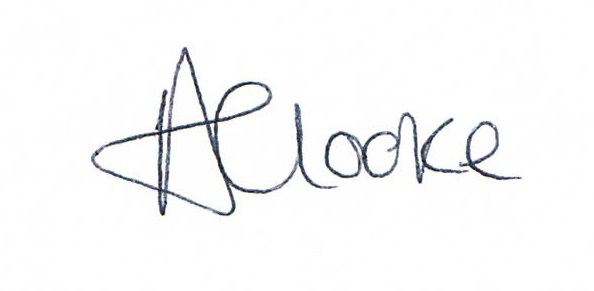 Anna ClookeJoint Partnership Development Manager, Plymouth School Sports Partnership anna.clooke@sirjohnhunt.plymouth.sch.uk = Mobile - 07731471023SEN /Mainstream Football EventBronze Ambassador TrainingOFSTED - ‘Introducing new initiatives....such as developing young sports leaders in Key Stage 2’.Primary PE ConferenceOFSTED – ‘procuring quality-assured professional training for staff to raise their confidence and competence in teaching PE and sport’.**Level 2 School Go-Ride**Primary Cross-Country Warm-Up 1 @ Coombe DeanPrimary Cross-Country Warm-Up 2 @ Plym Bridge**Level 2 School Games Quick-Sticks Hockey**Primary Cross-Country Warm-Up 3 @ EggbucklandSEN /Mainstream Boccia Event**Level 2 School Games Cross-Country Championships**Tor Bridge Come-and-Play Netball FestivalPlympton Family Football FestivalLipson Family Netball LeagueTor Bridge Year 3/4 Football FestivalPAAC KS1 Multi-Skills FestivalPlympton Family Cross-Country FestivalPAAC KS2 Change4Life FestivalPAAC Year 3/4 Multi Skills Festival (Invasion Games)Tor Bridge Family Cross-CountrySDCC Year 3/4 Multi Skills FestivalPE Specialist Teacher  VisitOFSTED – ‘procuring quality-assured professional training for staff to raise their confidence and competence in teaching PE and sport’.PSSP Action PlanOFSTED - ‘employing expert advice to evaluate the school’s current strengths and weaknesses in PE and sports, and implement plans for improvement’.Cluster Family MeetingsOFSTED – forging links with PE teachers in local secondary schools to help primary staff improve their PE and sports provisionCPD from PE Specialist TeacherOFSTED - ‘employing specialist PE teachers to work alongside teachers in lessons to increase their subject knowledge and confidence in PE...to employ a specialist teacher to train existing teachers and teach PE across a cluster of schools’.Coaching Days with PSSP Coaching Staff (x3 days)OFSTED - ‘providing extra, additional activities such as outdoor and adventurous activities ....quality assuring the work of sports coaches and instructors employed to coach in PE lessons and after-school sports clubs’.BikeabilityOFSTED - ‘providing extra, additional activities such as outdoor and adventurous activities ....quality assuring the work of sports coaches and instructors employed to coach in PE lessons and after-school sports clubs.. specialist equipment and teaching resources to develop a non-traditional activity or new sport’.Play Leader TrainingOFSTED - ‘Introducing new initiatives....such as developing young sports leaders in Key Stage 2’.MTA TrainingOFSTED – providing training for midday supervisors to introduce playground games at breaks and lunchtimes’.Gymnastics INSET for TeachersOFSTED – ‘‘procuring quality-assured professional training for staff to raise their confidence and competence in teaching PE and sport’.‘FUNS’ INSET for Teachers or ResourcesOFSTED - ‘Introducing new initiatives....such as basic movement skills in the Early Years Foundation Stage’Skipping WorkshopOFSTED - ‘Introducing new initiatives’.PSSP Resources (Mini-Bus, Dance Mats, Bikes etc)OFSTED – purchasing specialist equipment and teaching resources to develop a non-traditional activity or new sport’.Change4Life Club SupportOFSTED – engaging the least active pupils in after school activities, for example ‘Change4Life’ after school clubs’.PSSP Website Registration – Add link to School WebsiteOFSTED - ‘Inspectors may also review the details of a school’s PE and sport provision on their schools website prior to an inspection’.TOPS Ability & Invasion Games INSETOFSTED – ‘procuring quality-assured professional training for staff to raise their confidence and competence in teaching PE and sport’.